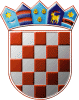 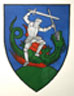         REPUBLIKA HRVATSKA                                                                                                                                                                                                        MEĐIMURSKA ŽUPANIJAOPĆINA SVETI JURAJ NA BREGU                            OPĆINSKO VIJEĆEKLASA:400-09/19-01/02URBROJ:2109/16-03-21-4Pleškovec, 31. ožujka 2021.Temeljem članka 28. Statuta Općine Sveti Juraj na Bregu („Službeni glasnik Međimurske županije“, broj 11/20.), Općinsko vijeće Općine Sveti Juraj na Bregu na svojoj 23. sjednici održanoj dana 31. ožujka 2021. godine, donijelo jeODLUKUo prihvaćanju Izvješća o izvršenju Programa gradnje objekata i uređaja komunalne infrastrukture na području Općine Sveti Juraj na Breguza 2020. godinuČlanak 1.Prihvaća se Izvješće o izvršenju Programa gradnje objekata i uređaja komunalne infrastrukture na području Općine Sveti Juraj na Bregu za 2020. godinu.Članak 2.Izvješće o izvršenju Programa gradnje objekata i uređaja komunalne infrastrukture na području Općine Sveti Juraj na Bregu za 2020. godinu, prilog je ovoj Odluci i  njezin sastavni dio.Članak 3.Ova Odluka stupa na snagu osmog dana od dana objave u „Službenom glasniku Međimurske županije“.                                                                                                                       PREDSJEDNIK                                                                                                                       Općinskog vijeća                                                                                                                       Anđelko Kovačić